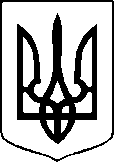 УкраїначЕРНІВЕЦЬКА ОБЛАСНА РАДАХIV сесія VIII скликанняРІШЕННЯ № 180-14/2322 грудня 2023 р.                                                        		м. ЧернівціВідповідно до частини 1 статті 43 Закону України "Про місцеве самоврядування в Україні", Закону України "Про передачу об’єктів права державної та комунальної власності", постанови Кабінету Міністрів України "Про передачу об’єктів права державної та комунальної власності" від 21.09.1998 №1482 (із змінами), враховуючи висновок постійної комісії обласної ради з питань управління об’єктами спільної власності територіальних громад сіл, селищ, міст області від 22.12.2023, обласна рада ВИРІШИЛА:Надати згоду на безоплатну передачу зі спільної власності територіальних громад сіл, селищ, міст Чернівецької області у державну власність до сфери управління Міністерства охорони здоров’я України цілісного майнового комплексу комунальної медичної установи "Обласне бюро судово-медичної експертизи" (код ЄДРПОУ 05481470) за адресою: 
вул. Кишинівська, 2 у м. Чернівці (земельна ділянка кадастровий номер 7310136600:31:003:1063 площею 0,3356 га).Контроль за виконанням цього рішення покласти на першого заступника голови обласної ради Миколу ГУЙТОРА та постійну комісію обласної ради з питань управління об’єктами спільної власності територіальних громад сіл, селищ, міст області (Юрій ЛЕСЮК). Голова обласної ради 	Олексій БОЙКОПро надання згоди на безоплатну передачу у державну власність до сфери управління Міністерства  охорони здоров’я України цілісного майнового комплексу комунальної медичної установи "Обласне бюро судово-медичної експертизи" за адресою:                   вул. Кишинівська, 2 у м. Чернівці